	بسمه تعالی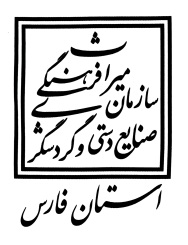 سازمان میراث فرهنگی، صنایع دستی و گردشگریاداره کل میراث فرهنگی، صنایع دستی و گردشگری فارسنرخنامه موقت اقامتگاه های بوم گردی در سال 1396نام واحد:  ایل کده قشقایی درجه: موقت(با نرخ درجه 2 محاسبه می گردد)   نام مدیر: علی اصغر صیادلک تاریخ اعتبار:    14/03/97          توضیحات:- مدیر اقامتگاه بوم گردی موظف است نرخنامه را بدون بازنویسی در معرض دید میهمانان قرار دهد.-اقلام صبحانه حداقل شامل نان، پنیر محلی، چای، تخم مرغ، خیار، گوجه، مربا وکره محلی می باشد.- در واحدهای اقامتی با ابعاد بزرگتر از ابعاد قید شده، به ازای هر 10 مترمربع، یک نفر به ظرفیت اتاق افزوده و نرخ اتاق بر این مبنا محاسبه خواهد شد.- نرخ نهار، شام و سایر خدمات قابل ارائه، با تائید و ممهور به مهر اداره کل استان قابل احتساب است.- نرخ اقامت نفر اضافه در هر واحد، معادل 50% موارد فوق محاسبه خواهد شد.- برای اطفال زیر 2 سال هیچ وجهی دریافت نشده و درخصوص کودکان 2 الی 12 سال، قیمت نیم بها محاسبه می گردد.- نرخ های فوق بدون احتساب مالیات بر ارزش افزوده محاسبه شده است.- درصورت درخواست میهمان، صدور فاکتور مهر و امضاء شده الزامی است.- میهمانان محترم می توانند درصورت مشاهده هر گونه تخلف و نارضایتی از خدمات ارائه شده با شماره تلفن32244065اداره کل میراث فرهنگی، صنایع دستی و گردشگری استان فارس تماس حاصل نمایند.                                                                                                                         امیری                                                                                  مدیرکل میراث فرهنگی، صنایع دستی و گردشگری فارسردیفنوع خدماتقیمت به ریالقیمت به ریالقیمت به ریالردیفنوع خدماتدرجه 1درجه 2درجه 31واحد اقامتی با ظرفیت 1 نفر به وسعت حداقل 9 مترمربع به همراه صبحانه کامل محلی7500006500004000002واحد اقامتی با ظرفیت 2 نفر به وسعت حداقل 12 مترمربع به همراه صبحانه کامل محلی (به ازاء هر نفر)7000005500003500003واحد اقامتی با ظرفیت 3 نفر به وسعت حداقل 18 مترمربع به همراه صبحانه کامل محلی(به ازاء هر نفر)7000004500003000004واحد اقامتی با ظرفیت 4 نفر به وسعت حداقل 25 مترمربع به همراه صبحانه کامل محلی (به ازاء هر نفر)600000350000250000